Maker Expo & Challenge Club Mentor (After-School)The Office of Technical and Career Education (TCE) seeks qualified, enthusiastic and passionate mentors to assist in an after-school Maker Expo Club. A stipend of $500.00 per school will be available to mentors for assisting student teams with Entrepreneurship & 3D printing activities in preparation for the 5th Annual Maker Expo on June 6, 2019. Students will have the opportunity to work on a team (5 students per team with a max of 2 teams per school) to make their product on a 3D printer and pitch their product idea to a panel of judges.  TCE will provide all training and basic materials for each school. All schools must have their own 3D printer to participate. There will be a virtual preliminary event in February and the STEM Trifecta will take place at the Virginia Beach Convention Center in June.Responsibilities: The Maker Expo Club mentor will be responsible for recording attendance, keeping teams on task and making sure teams are well prepared. The mentor should have a background or interest in entrepreneurship and 3D printing. Strong literacy skills for student team assistance with the required completion of a student-developed infomercial and pitch are a must.  The mentors should have experience working on detailed, long-term projects with small groups of students as well as bi-monthly student team meetings and monitor progress. Mentors will assist in preparation for other aspects of the Expo including, but not limited to, taking photos and videos and scheduling transportation for event day.Meeting Dates/Times: Each school should select a designated after-school meeting day and time in which mentor/volunteers and students will work on Maker tasks. (Ex. Wednesdays from 3:30-5:00)Stipend Information: The $500.00 stipend will be disbursed in two payments. The first payment of $250.00 will be disbursed in February following the submission of prejudged elements; the second payment of $250.00 will be disbursed in June following the Challenge. The second payment is based upon the mentor and team’s active attendance and participation in the Maker Expo as well as the other duties noted above. Please note that there is only ONE stipend per school; if a school has two mentors, the $500.00 stipend will be split for a total stipend of $250.00 per mentor with payments being $125.00 each.SCHOOL: 										___	            _   ___________ MENTOR #1 NAME PRINTED:					_____		WISE#:	___________     _____________MENTOR #1 SIGNATURE:							DATE: 		______________ _____MENTOR #2 NAME PRINTED:							WISE#:	____________________	MENTOR #2 SIGNATURE:							DATE: 			_____________PRINCIPAL SIGNATURE:								DATE: 		______________	TCE COORDINATOR SIGNATURE: 						DATE: 		______________	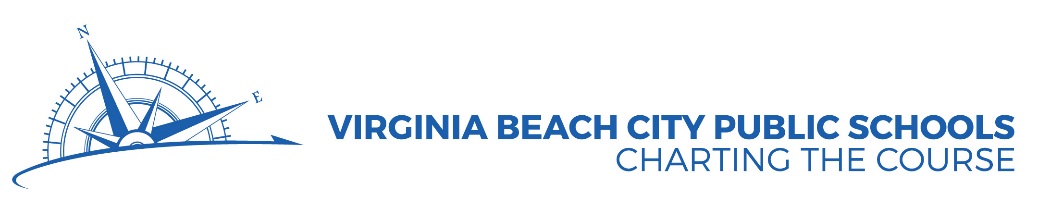 